Uplata za veter.-zdrav. pregled na granici: Naredba objavljena u Sl. Glasniku BiH br. 15/17UPUTSTVO O POPUNJAVANJU UPLATNICE	Polja koja se odnose na uplate javnih prihoda moraju biti popunjena na sljedeči način:Sve uplate se mogu izvršiti na četiri žiro-računa:JRT Trezor BiH – Depozitni račun, broj računa: 3380002210018390 (Unikredit banka d.d. Mostar),JRT Trezor BiH – Depozitni račun, broj računa: 5517902220404858 (Unikredit banka a.d. Banja Luka),JRT Trezor BiH – Depozitni račun, broj računa: 1610000010751394 (Raiffeisen banka d.d. BiH),JRT Trezor BiH – Depozitni račun, broj računa: 1549212013183391 (Intesa Sanpaolo banka d.d. Sarajevo)Broj poreznog obveznika: treba da sadrži jedinstveni matični broj građanina (ukoliko uplatu vrši fizičko lice) ili trinaestocifreni identifikacioni broj pravnog lica (ukoliko uplatu vrši pravno lice).Polje budžetska organizacija: popuniti brojevima: „0806999“Polje opština: upisati šifru opštine prebivališta-sjedišta uplatioca.Polje vrsta prihoda: popuniti brojevima „722558“.Polje poziv na broj: popuniti generičkim brojem iz polja „poziv na broj“ sa priznanice koju izdaje granični veterinarski inspektor.Uplatio je (ime, adresa i telefon)  _________________ ________________________________________________________________________________________Svrha doznake : UPLATA NAKNADE ZA OBAVEZAN VETERINARSKO-ZDRAVSTVENI PREGLED NA GRANICI _________________________________________________________Primalac/Primatelj: J.R.T. – TREZOR ____________BOSNE I HERCEGOVINE _______________________________________________________Mjesto idatum uplate_____________________________________________________________________________Potpis i pečat nalogodavca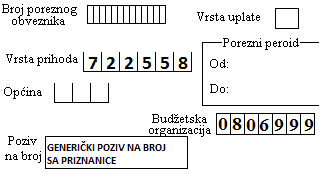 